*P/1964675*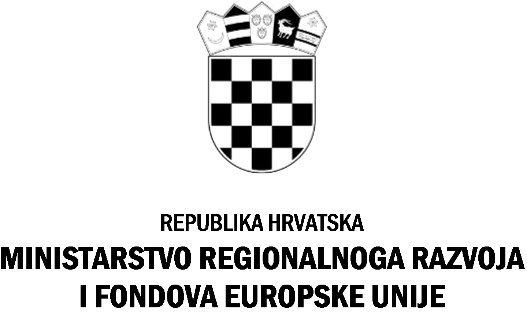 KLASA: 110-01/19-01/5URBROJ: 538-02-1-1-1/391-19-29Zagreb, 30. svibnja 2019. godineOBAVIJEST O ODRŽAVANJU INTERVJUAOglas za prijam u državnu službu na određeno vrijeme Obavještavamo kandidate prijavljene na Oglas za prijam u državnu službu na određeno vrijeme u Ministarstvo regionalnoga razvoja i fondova Europske unije (MRRFEU), objavljen 9. svibnja 2019. godine kako će se, sukladno tekstu Oglasa, u četvrtak, 6. lipnja 2019. godine u prostorijama MRRFEU-a, na adresi Miramarska 22, Zagreb, održati razgovori (intervju) s Komisijom za provedbu oglasa prema sljedećem rasporedu:Za kandidate koji ne pristupe razgovoru, smatra se da su povukli prijavu na Oglas i više se ne smatraju kandidatima.Osobe koje ne ispunjavaju formalne uvjete iz Oglasa nemaju pravo pristupanja intervjuu, a o razlozima zbog kojih ne ispunjavaju formalne uvjete bit će obaviještene putem elektronske pošte.MINISTARSTVO REGIONALNOGA RAZVOJA I FONDOVA EUROPSKE UNIJEInicijaliGodina rođenjaTermin intervjuaM.B.1988.9,00 hM.M.1980.9,15 hI.P.1988.9,30 hR.Š.1984.9,45 hM.T.1978.10,00 hG.K-K.1969.10,15 hN.K.1986.10,30 hB.O.1980.10,45 hN.S.1990.11,00 h